Zainwestuj w centrum Pisza!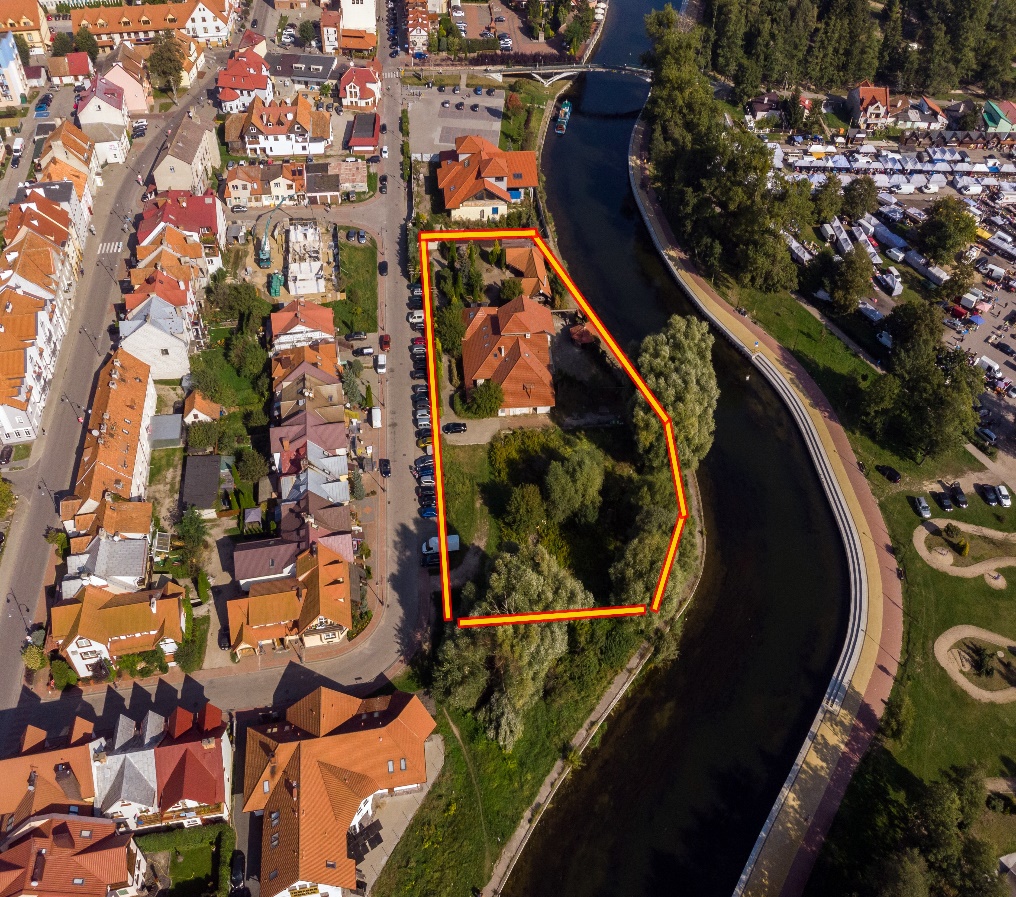 Przeznaczenie  -działka nr 1423/4 – teren o powierzchni 0,2685 ha, przeznaczony pod zabudowę usługową: usługi komercyjne w postaci usług handlu, gastronomii i usług turystycznychdziałka nr 1423/5 – teren o powierzchni 0,1394 ha, przeznaczony pod basen przystani śródlądowej.Mocne strony terenu: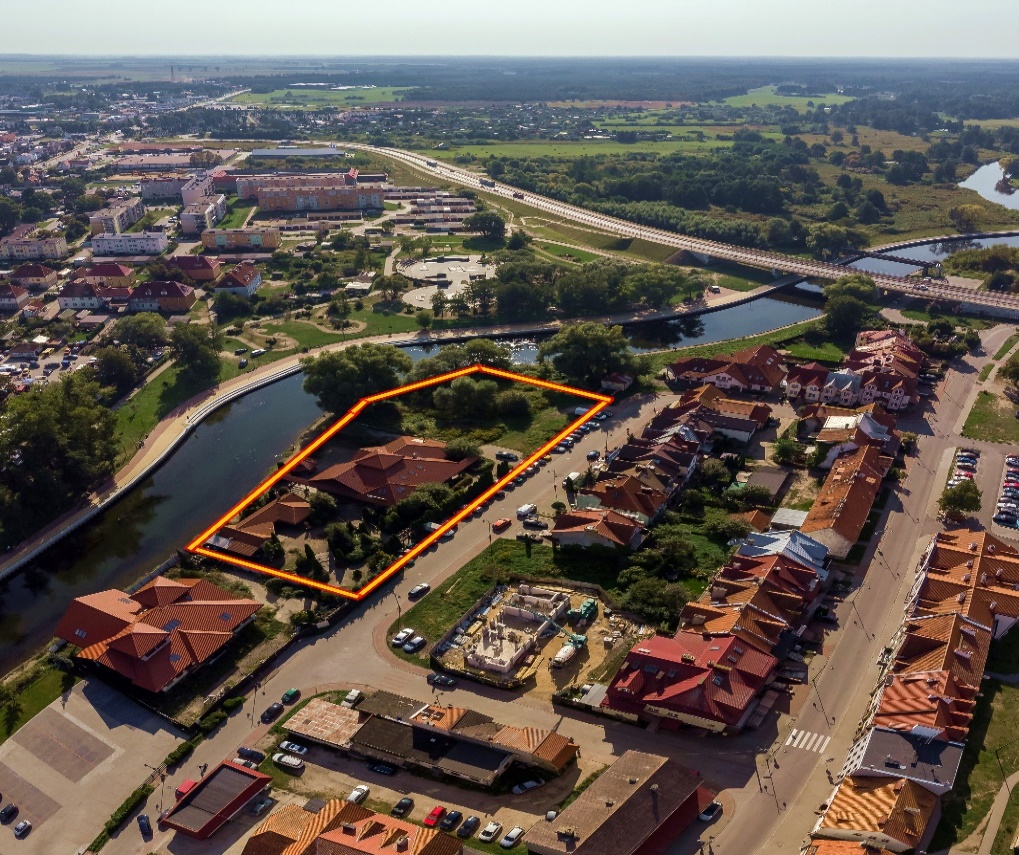 położenie na zachodnim brzegu rzeki Pisy zagospodarowanym pod usługi turystyczne: hotel i gastronomię,sąsiedztwo centrum miasta tzw. starego rynku, stanowiącego centrum usługowe           i kulturowe miasta /handel, gastronomia, Muzeum Ziemi Piskiej/,zlokalizowany w odległości około 380 m. od terenu inwestycji Piski Dom Kultury         z informacją turystyczną    i amfiteatrem, w którym organizowane są liczne wydarzenia kulturalne    o zasięgu regionalnym i ogólnopolskim, sąsiedztwo parku miejskiego  z licznymi miejscami wypoczynku i rekreacji i placem zabaw dla dzieci, położony  na przeciwległym brzegu rzeki teren targowiska miejskiego.Inwestorzy w Gminie Pisz mogą liczyć na niskie podatki, ulgi i zachęty inwestycyjne dostosowane            do potrzeb inwestora, ponadto na  wsparcie, w postaci przydzielonego pracownika, który zajmie się kontaktami z innymi Urzędami, pomoże w realizacji inwestycji. Zapraszamy inwestorów do kontaktu         i współpracy: Osoba do kontaktu Marcin Ilewicz, tel. 87 424 12 15, email: marcin.ilewicz@pisz.home.pl